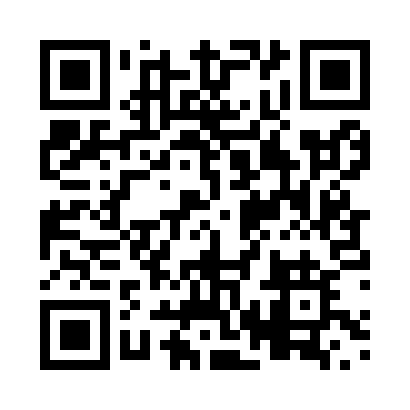 Prayer times for Cardiff, Alberta, CanadaWed 1 May 2024 - Fri 31 May 2024High Latitude Method: Angle Based RulePrayer Calculation Method: Islamic Society of North AmericaAsar Calculation Method: HanafiPrayer times provided by https://www.salahtimes.comDateDayFajrSunriseDhuhrAsrMaghribIsha1Wed3:485:571:316:429:0711:172Thu3:445:551:316:439:0811:203Fri3:425:531:316:449:1011:214Sat3:415:511:316:459:1211:225Sun3:405:491:316:469:1411:236Mon3:395:471:316:479:1611:237Tue3:385:451:316:489:1711:248Wed3:375:441:316:499:1911:259Thu3:365:421:316:509:2111:2610Fri3:365:401:316:519:2311:2711Sat3:355:381:316:529:2411:2812Sun3:345:361:316:539:2611:2913Mon3:335:351:316:549:2811:2914Tue3:325:331:316:559:2911:3015Wed3:315:311:316:569:3111:3116Thu3:305:301:316:579:3311:3217Fri3:305:281:316:589:3411:3318Sat3:295:271:316:599:3611:3419Sun3:285:251:317:009:3711:3420Mon3:285:241:317:019:3911:3521Tue3:275:221:317:029:4111:3622Wed3:265:211:317:039:4211:3723Thu3:265:201:317:039:4411:3824Fri3:255:181:317:049:4511:3825Sat3:245:171:317:059:4611:3926Sun3:245:161:327:069:4811:4027Mon3:235:151:327:079:4911:4128Tue3:235:141:327:079:5111:4129Wed3:225:131:327:089:5211:4230Thu3:225:121:327:099:5311:4331Fri3:225:111:327:109:5411:43